HUMOR BYDEMOCon Virginia DemoShow de Stand UP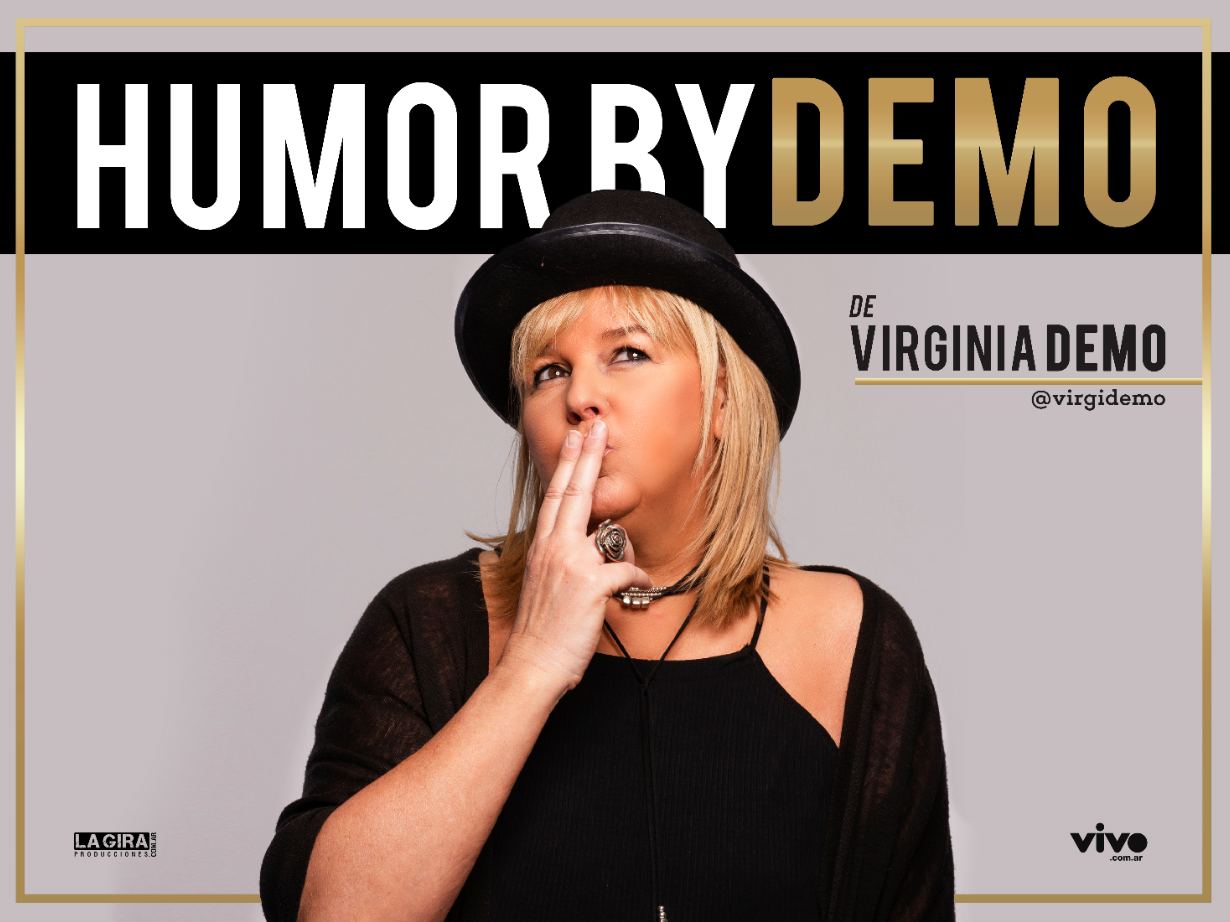 Es un show de humor ideal para ver en pareja y reírse de los encuentros y desencuentros sexuales entre hombres y mujeres en la edad madura.La comediante Virginia Demo, “Primera Dama del Humor" de la ciudad de La Plata, se ríe sin prejuicios de los piropos y las situaciones que atraviesan las mujeres en la llamada “segunda juventud” y despliega su hilarante punto de vista con respecto a las pretensiones del sexo opuesto, haciendo reír tanto a mujeres como a hombres. Su particular mirada sobre el sexo y la vida a medida que crecemos, es su sello personal. Virginia es discípula de Emilio Tamer (director de Martín Bossi), creó el show Humor Hormonal con el que trabaja en distintos escenarios del circuito de Buenos Aires desde hace 7 años. También formó parte del show Prohibido no Reírse, presentándose por cuatro años consecutivos en el  Paseo La Plaza. 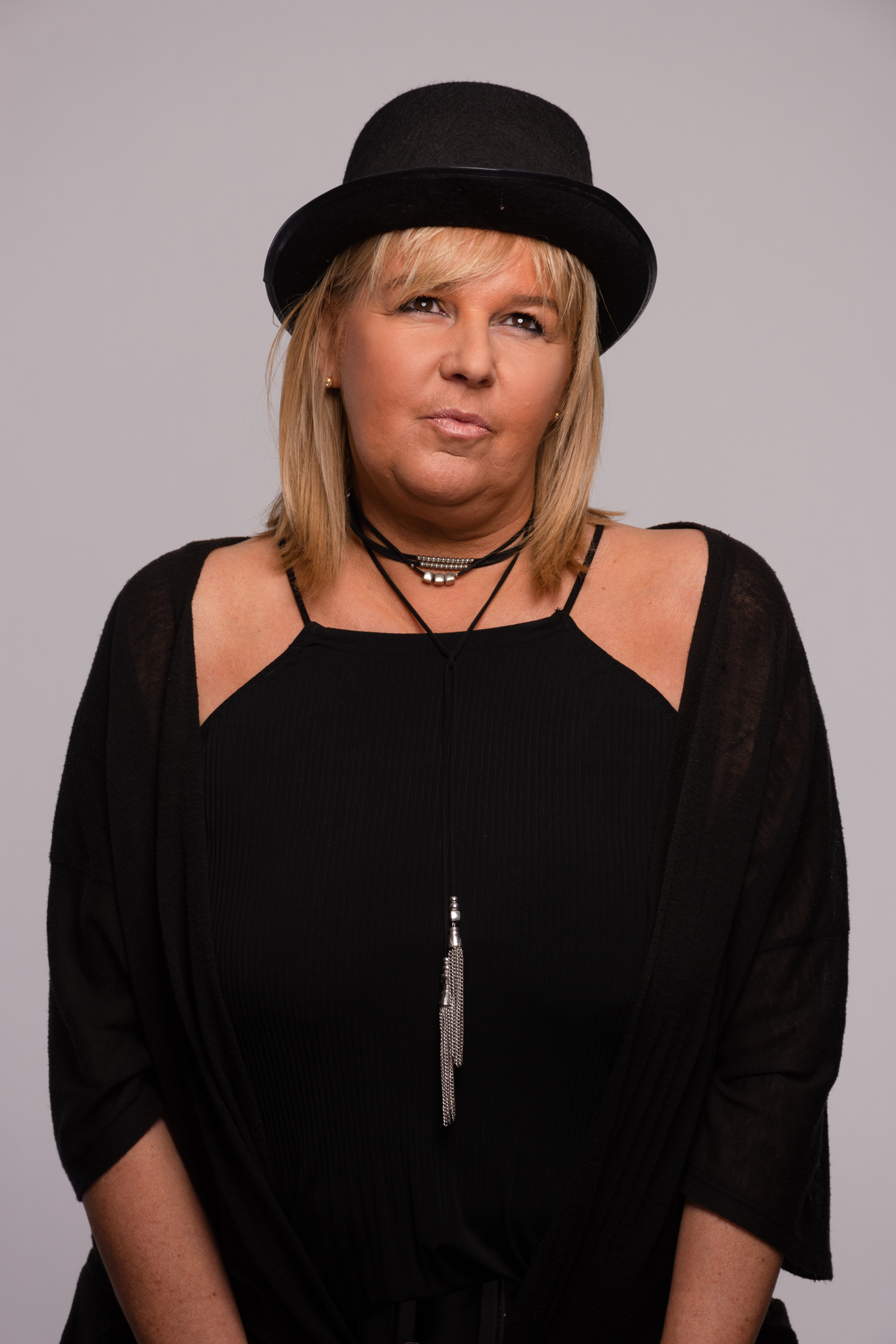 En TV, brilló en los programas “Bendita TV”, “Hora de Reír” y “Tipos de Minas”. Fue parte del primer Provincia Emergente y participó en el festival AcercArte.El año pasado decidida a que su humor llegue a más personas, comenzó a subir con mayor frecuencia videos a Instagram, desde ese momento sus seguidores comenzaron a subir lenta pero ininterrumpidamente.Parte de este crecimiento en redes se debe a que se viralizaron por WhatsApp y en forma orgánica, 3 de sus videos y Gabriel Lucero, creador de “Gente Rota”, tomó un audio de Virginia para realizar una de sus ya famosas animaciones.FICHA TÉCNICO ARTÍSTICAActrizVIRGINIA DEMOComunicación redesMARIA PAZ BERNALPrensa y comunicaciónMARIA LAPADULAProgramaciónJULIERTA TURCOAdministraciónVEROKA SILBERMANAsistente de ProducciónWALTER BASANProducción GeneralGUSTAVO FERRARI, NICOLÁS MASTROMARINOY LA GIRA PRODUCCIONES